Greenrigg Primary School Newsletter 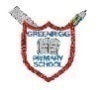 September 2017We were delighted to welcome parents to our Open Evening – thank you very much for your feedback.   Thank you, too, for coming along to the Rookie Rockstars Show – the children had a great night!!!Parental Engagement opportunitiesWould you like to share your skills and talents with the children; get to know us better; find out what your child gets up to during the school day - in order to further develop home/school links we would like to invite parents to work alongside us in school.  We are looking for parents who would be willing (and able) To commit to coming in to help at one (or more) Smart Starts per week.  Smart Starts run from 8.45 – 9.05 each day Monday – ThursdayWho may be interested in helping in class on a regular basis Who may be interested in joining one of our Pupil Voice Groups – experience of particular areas would be great but we would be delighted to welcome people who are keen to support and work with our youngsters in their groups.  (Rights Respecting Schools, Pupil Council, Eco Group, Health and Sport Group, Junior Road Safety Group, Gardening Group, Mini Medics, Communication Group) (Pupil Voice Group dates – 2 – 3pm on 4th October, 25th October, 8th November, 22nd November, 6th December, 17th January, 31st January, 14th February, 14th March, 18th April, 2nd May, 16th May, 30th May – NB Parents do NOT have to commit to attending every meeting)Who may be interested in sharing particular skills/talents as a one off or at an assemblyWho would be interested in helping out on excursions or special eventsIf you (or someone you know) is interested in supporting in the school in some way, come along to one of the Child Protection training sessions which are available over the next two weeks, chat with staff about what you would be interested in doing and we can get the ball rolling.All Parent Helpers are required to have a Protection of Vulnerable Groups (PVG) – if you do not have one for our school already we can provide paper work and will submit the application for you.  You will also be required to take part in induction training (Child Protection, Confidentiality, Health and Safety)After School ClubsMonday 3.15 – 4.15 P5 – 7 Drama with Miss LoughtonMonday 12.30 – 1.00 P1 – 3 Football Tuesday 3.15 – 4.15 P5 – 7 Netball with Mrs IrvineWednesday 3.15 – 4.15 Football with Miss BensonFriday 12.25 – 1.25 (P1 – 6) Judo with Destination Judo - MarvSeptember 27th Tempest Photographers in all day (individuals and families)28th 6:30pm Child Protection Training for interested parents/carers/community members at Greenrigg29th 9am Child Protection Training for interested parents/carers/community members at Greenrigg29th Dress Down Day29th P4s to swimming 1/3October2nd Assembly 2pm led by P5/4 parents welcome to join us2nd  Parent Council & PTA Meeting 6.30pm – 8.30pm3rd P1 Children and Parents, Learning Together 8.45 – 9.30 in the P1 classroom4th Pupil Voice Groups P2 – 75th 2pm and 6.30pm Child Protection Training for interested parents/carers/community members at Stoneyburn6th P4s to Swimming (2/3)10th Parents Evening (Details to follow)13th Harvest Assembly 10am at Benhar Evangelical Church, Covenanter Road, Harthill  – parents invited to join us13th No Judo16th – 20th Holiday23rd INSET Day25th Pupil Voice Groups P2 – 726th PTA Halloween Disco P1 -4   6 – 7pm, P4 – 7    7.15 – 8.15pm  NB P4s can choose which disco to attend27th Dress Down Day27th 2 x Junior Road Safety Officers and Miss Benson to training at Balbardie Primary SchoolNovember7th Transition Day with Stoneyburn Primary School (details to follow)8th 2pm Assembly Pupil Voice Groups sharing and Armistice led by P4/317th Flu vaccinations21st Challenging and Supporting the Learning event for parents 1.30 – 3.0021st Parent Council & PTA 6.30pm – 8.30pm22nd Pupil Voice Groups P2 – 724th 9am Assembly led by P2 Parents invited to join us24th Dress Down DayDecember4th 2pm Assembly led by P6/5 – parents invited to join us5th P1s and Parents Learning Together 8.45 – 9.306th Pupil Voice Groups P2 - 76th Parent Council & PTA 6.30pm – 8.30pm8th NO JUDO11th Christmas Workshops for classes led by Benhar Church14th Christmas Lunch15th Christmas Jumper Day (for Jak’s Den)   Christmas Jumpers can then be worn until Christmas (if you like!!)18th 1 – 3pm P1 and P2 Christmas Party19th 1 – 3pm P3 and P4 Christmas Party20th 1 – 3pm P5 and P6 and P7 Christmas Party21st  10am Christmas Service at St Andrew’s Church, Eastfield led by P7 – Parents welcome to join usMonday 25th December – Friday 5th January – HOLIDAYSJanuary8th INSET Day11th  Parent Council & PTA Meeting 6.30pm – 8.30pm12th 9am Assembly – parents welcome to join us16th Transition Day 2 with Stoneyburn17th Pupil Voice Groups P2 - 726th Dress Down Day29th 2.00 Assembly led by P1 – Parents welcome to join us31st Pupil Voice Group P2 - 7February 5th Parent Council & PTA Meeting 6.30pm – 8.30pm6th P1s and Parents Learning Together 8.45 – 9.30HOLIDAY Monday 12th and 13th 14th Pupil Voice Groups P2 - 723rd 9am Assembly led by P6/5 – Parents welcome to join us23rd Dress Down Day27th Transition Day 3 with Stoneyburn28th Parents EveningMarch5th – 9th March – Book Week6th 8.45 – 9.30 P1 children and parents Learning Together, in P1 classroom9th 9am Assembly  – Parents invited to join us12th – 16th March – British Science Week14th Pupil Voice Groups P2 - 714th Parent Council & PTA 6.30pm – 8.30pm15th STEM Open Morning 9am – 10.30am  – all parents welcome16th- 18th March P5s to Dalguise19th – 23rd March P7s to Lockerbie Manor21st  Easter Service at St Andrew’s Parish Church, Eastfield led by P5/4 10am  – Parents invited to join us23rd Dress Down DayMonday 26th March – Friday 6th April - HolidaysApril11th – 12th April P4s to Low Port18th Pupil Voice Groups P2 - 727th 9am Assembly led by P4/3 – Parents welcome to join us27th Dress Down DayMay1st P1 pupils and parents Learning Together 8.45 – 9.30, in P1 classroom2nd Pupil Voice Groups P2 - 77th Holiday8th INSET Day15th Transition Day 4 with Stoneyburn16th Pupil Voice Groups (P2 – 7)16th Parent Council & PTA 6.30pm – 8.30pm18th Assembly led by P1 – parents welcome to join us21st Holiday30th Assembly 2pm Pupil Voice Groups sharing June4th – 8th June Health Week6th  Sports Day8th 9am Sports Awards Assembly18th 1.15pm Celebration Assembly25th Nursery Graduation 2pm27th 9am Leavers Assembly29th School closes for Summer holidaysPlease note that information regarding dates is subject to changeCommunicationThere are a number of ways to keep up to date with what is happening in school. ….NewsletterEmail   wlsgreenrigg-ps@westlothian.org.ukTwitter @greenriggpsContacting Mrs Millar at the school office – either by phone or in personGroup call text – for updated messagesPhone call   01501 751334Kathy Gibson, Headteache